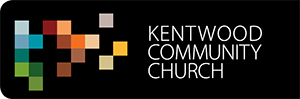 Kentwood Community Church |New Employee Onboarding ChecklistEmployee InformationEmployee InformationEmployee InformationEmployee InformationEmployee InformationEmployee InformationEmployee InformationEmployee InformationEmployee InformationEmployee InformationEmployee InformationEmployee InformationFirst Name:  First Name:  First Name:  Last Name: Last Name: Last Name: Last Name: Middle Initial:Middle Initial:Middle Initial:Middle Initial:Middle Initial:Start Date: Start Date: Start Date: Position: Position: Position: Position: Dept.: Dept.: Dept.: Dept.: Dept.: Onboarding Process Assigned To:Office Extension #: Onboarding Process Assigned To:Office Extension #: Onboarding Process Assigned To:Office Extension #: Onboarding Process Assigned To:Office Extension #:                             Email:                             Email:                             Email:                             Email:                             Email:                             Email:                             Email:                             Email: Schedule Meetings with Key Individuals Within first 30 days of hireSchedule Meetings with Key Individuals Within first 30 days of hireSchedule Meetings with Key Individuals Within first 30 days of hireSchedule Meetings with Key Individuals Within first 30 days of hireSchedule Meetings with Key Individuals Within first 30 days of hireSchedule Meetings with Key Individuals Within first 30 days of hireSchedule Meetings with Key Individuals Within first 30 days of hireSchedule Meetings with Key Individuals Within first 30 days of hireSchedule Meetings with Key Individuals Within first 30 days of hireSchedule Meetings with Key Individuals Within first 30 days of hireSchedule Meetings with Key Individuals Within first 30 days of hireSchedule Meetings with Key Individuals Within first 30 days of hireName/Title: PurposeName/Title: PurposeName/Title: PurposeContact Name/EmailContact Name/EmailAppointment DateAppointment DateAppointment DateAppointment TimeDone XDone XDone XMick Veach, Lead Pastor: Mission/VisionMick Veach, Lead Pastor: Mission/VisionMick Veach, Lead Pastor: Mission/VisionCaitlin Kozal, ckozal@kcconline.orgCaitlin Kozal, ckozal@kcconline.orgTricia Chapman, Executive Pastor: Staff support, encouragementTricia Chapman, Executive Pastor: Staff support, encouragementTricia Chapman, Executive Pastor: Staff support, encouragementCaitlin Kozal, ckozal@kcconline.orgCaitlin Kozal, ckozal@kcconline.orgJulie Carroll, Business Office Director: benefits, payroll, staff handbook, check requests, expense/mileage reimbursement forms, purchase orders, amazon Julie Carroll, Business Office Director: benefits, payroll, staff handbook, check requests, expense/mileage reimbursement forms, purchase orders, amazon Julie Carroll, Business Office Director: benefits, payroll, staff handbook, check requests, expense/mileage reimbursement forms, purchase orders, amazon jcarroll@kcconline.orgjcarroll@kcconline.orgKimari Green, Communications Director: Approved e-mail signature setup, branding, graphic requests, communications supportKimari Green, Communications Director: Approved e-mail signature setup, branding, graphic requests, communications supportKimari Green, Communications Director: Approved e-mail signature setup, branding, graphic requests, communications supportkgreen@kcconline.orgkgreen@kcconline.orgOther:Other:Other:Other:Other:Other:Other: Other: Other: Work Station Set-upRequests Sent Two Weeks Prior to Start DateWork Station Set-upRequests Sent Two Weeks Prior to Start DateWork Station Set-upRequests Sent Two Weeks Prior to Start DateWork Station Set-upRequests Sent Two Weeks Prior to Start DateWork Station Set-upRequests Sent Two Weeks Prior to Start DateWork Station Set-upRequests Sent Two Weeks Prior to Start DateWork Station Set-upRequests Sent Two Weeks Prior to Start DateWork Station Set-upRequests Sent Two Weeks Prior to Start DateWork Station Set-upRequests Sent Two Weeks Prior to Start DateWork Station Set-upRequests Sent Two Weeks Prior to Start DateWork Station Set-upRequests Sent Two Weeks Prior to Start DateWork Station Set-upRequests Sent Two Weeks Prior to Start DateItemItemItemPerson ResponsiblePerson ResponsibleMethodMethodMethodDate SentDate SentDate SentDone XOrder business cards, if applicableOrder business cards, if applicableOrder business cards, if applicableKimari Green, Communications DirectorKimari Green, Communications DirectorSharePoint Graphics TicketSharePoint Graphics TicketSharePoint Graphics TicketOrder nameplate, if applicableOrder nameplate, if applicableOrder nameplate, if applicableCaitlin Kozal, Executive Assistant/HR CoordinatorCaitlin Kozal, Executive Assistant/HR Coordinatorksalazar@kcconline.orgksalazar@kcconline.orgksalazar@kcconline.orgOrder nametagOrder nametagOrder nametagCaitlin Kozal, Executive Assistant/HR CoordinatorCaitlin Kozal, Executive Assistant/HR Coordinatorksalazar@kccoline.orgksalazar@kccoline.orgksalazar@kccoline.orgPhone, computer, email account, add to outlook employee group, network login, Basecamp accessPhone, computer, email account, add to outlook employee group, network login, Basecamp accessPhone, computer, email account, add to outlook employee group, network login, Basecamp accessMatt Thompson, Network Admin.Matt Thompson, Network Admin.SharePoint IT TicketSharePoint IT TicketSharePoint IT TicketAdd to All Staff and Our Church GroupsAdd to All Staff and Our Church GroupsAdd to All Staff and Our Church GroupsCaitlin Kozal, Executive Assistant/HR CoordinatorCaitlin Kozal, Executive Assistant/HR Coordinatorckozal@kcconline.orgckozal@kcconline.orgckozal@kcconline.orgKeys/FobKeys/FobKeys/FobClint Nickoles, Facilities DirectorClint Nickoles, Facilities Directorcnickoles@kcconline.orgcnickoles@kcconline.orgcnickoles@kcconline.orgAdd name to mailbox & copierAdd name to mailbox & copierAdd name to mailbox & copierKaren Salazar, Welcome Center AssociateKaren Salazar, Welcome Center Associateksalazar@kcconline.orgksalazar@kcconline.orgksalazar@kcconline.orgPrayer ListPrayer ListPrayer ListJackie Tanner, Business Office Ministry AssistantJackie Tanner, Business Office Ministry AssistantJtanner@kcconline.orgJtanner@kcconline.orgJtanner@kcconline.orgAdd name to performance management systemAdd name to performance management systemAdd name to performance management systemCaitlin Kozal, ckozal@kcconline.orgCaitlin Kozal, ckozal@kcconline.orgBambooHRBambooHRBambooHROther:Other:Other:Other:Other:Other:Other:Other:Other:Responsibility of Supervisor / Ministry AssistantFirst Two Weeks to 30 DaysResponsibility of Supervisor / Ministry AssistantFirst Two Weeks to 30 DaysResponsibility of Supervisor / Ministry AssistantFirst Two Weeks to 30 DaysResponsibility of Supervisor / Ministry AssistantFirst Two Weeks to 30 DaysResponsibility of Supervisor / Ministry AssistantFirst Two Weeks to 30 DaysResponsibility of Supervisor / Ministry AssistantFirst Two Weeks to 30 DaysResponsibility of Supervisor / Ministry AssistantFirst Two Weeks to 30 DaysResponsibility of Supervisor / Ministry AssistantFirst Two Weeks to 30 DaysResponsibility of Supervisor / Ministry AssistantFirst Two Weeks to 30 DaysResponsibility of Supervisor / Ministry AssistantFirst Two Weeks to 30 DaysResponsibility of Supervisor / Ministry AssistantFirst Two Weeks to 30 DaysDone XAssign work buddy:       Assign work buddy:       (1st 90 days – sit down with new staff member once every two weeks)(1st 90 days – sit down with new staff member once every two weeks)(1st 90 days – sit down with new staff member once every two weeks)(1st 90 days – sit down with new staff member once every two weeks)(1st 90 days – sit down with new staff member once every two weeks)(1st 90 days – sit down with new staff member once every two weeks)(1st 90 days – sit down with new staff member once every two weeks)(1st 90 days – sit down with new staff member once every two weeks)(1st 90 days – sit down with new staff member once every two weeks)DAY 1: Introduction to departmental staff and quick orientation of department’s office areaDAY 1: Introduction to departmental staff and quick orientation of department’s office areaDAY 1: Introduction to departmental staff and quick orientation of department’s office areaDAY 1: Introduction to departmental staff and quick orientation of department’s office areaDAY 1: Introduction to departmental staff and quick orientation of department’s office areaDAY 1: Introduction to departmental staff and quick orientation of department’s office areaDAY 1: Introduction to departmental staff and quick orientation of department’s office areaDAY 1: Introduction to departmental staff and quick orientation of department’s office areaDAY 1: Introduction to departmental staff and quick orientation of department’s office areaDAY 1: Introduction to departmental staff and quick orientation of department’s office areaDAY 1: Introduction to departmental staff and quick orientation of department’s office areaDAY 1: First Day Lunch Out: Supervisor and up to 3 additional staff membersDAY 1: First Day Lunch Out: Supervisor and up to 3 additional staff membersDAY 1: First Day Lunch Out: Supervisor and up to 3 additional staff membersDAY 1: First Day Lunch Out: Supervisor and up to 3 additional staff membersDAY 1: First Day Lunch Out: Supervisor and up to 3 additional staff membersDAY 1: First Day Lunch Out: Supervisor and up to 3 additional staff membersDAY 1: First Day Lunch Out: Supervisor and up to 3 additional staff membersDAY 1: First Day Lunch Out: Supervisor and up to 3 additional staff membersDAY 1: First Day Lunch Out: Supervisor and up to 3 additional staff membersDAY 1: First Day Lunch Out: Supervisor and up to 3 additional staff membersDAY 1: First Day Lunch Out: Supervisor and up to 3 additional staff membersSchedule Hours of WorkSchedule Hours of WorkSchedule Hours of WorkSchedule Hours of WorkSchedule Hours of WorkSchedule Hours of WorkSchedule Hours of WorkSchedule Hours of WorkSchedule Hours of WorkSchedule Hours of WorkSchedule Hours of WorkTimeClock Plus (Hourly staff) and Request Time OffTimeClock Plus (Hourly staff) and Request Time OffTimeClock Plus (Hourly staff) and Request Time OffTimeClock Plus (Hourly staff) and Request Time OffTimeClock Plus (Hourly staff) and Request Time OffTimeClock Plus (Hourly staff) and Request Time OffTimeClock Plus (Hourly staff) and Request Time OffTimeClock Plus (Hourly staff) and Request Time OffTimeClock Plus (Hourly staff) and Request Time OffTimeClock Plus (Hourly staff) and Request Time OffTimeClock Plus (Hourly staff) and Request Time OffReview job description, explanation of key work outputs of department and cross-department functionsReview job description, explanation of key work outputs of department and cross-department functionsReview job description, explanation of key work outputs of department and cross-department functionsReview job description, explanation of key work outputs of department and cross-department functionsReview job description, explanation of key work outputs of department and cross-department functionsReview job description, explanation of key work outputs of department and cross-department functionsReview job description, explanation of key work outputs of department and cross-department functionsReview job description, explanation of key work outputs of department and cross-department functionsReview job description, explanation of key work outputs of department and cross-department functionsReview job description, explanation of key work outputs of department and cross-department functionsReview job description, explanation of key work outputs of department and cross-department functionsTour of the Kentwood Campus and introduction of department staff and key personnelTour of the Kentwood Campus and introduction of department staff and key personnelTour of the Kentwood Campus and introduction of department staff and key personnelTour of the Kentwood Campus and introduction of department staff and key personnelTour of the Kentwood Campus and introduction of department staff and key personnelTour of the Kentwood Campus and introduction of department staff and key personnelTour of the Kentwood Campus and introduction of department staff and key personnelTour of the Kentwood Campus and introduction of department staff and key personnelTour of the Kentwood Campus and introduction of department staff and key personnelTour of the Kentwood Campus and introduction of department staff and key personnelTour of the Kentwood Campus and introduction of department staff and key personnelReview performance/development tool and set goals for the current quarterReview performance/development tool and set goals for the current quarterReview performance/development tool and set goals for the current quarterReview performance/development tool and set goals for the current quarterReview performance/development tool and set goals for the current quarterReview performance/development tool and set goals for the current quarterReview performance/development tool and set goals for the current quarterReview performance/development tool and set goals for the current quarterReview performance/development tool and set goals for the current quarterReview performance/development tool and set goals for the current quarterReview performance/development tool and set goals for the current quarterProvide employee with a copy of the Campus mapsProvide employee with a copy of the Campus mapsProvide employee with a copy of the Campus mapsProvide employee with a copy of the Campus mapsProvide employee with a copy of the Campus mapsProvide employee with a copy of the Campus mapsProvide employee with a copy of the Campus mapsProvide employee with a copy of the Campus mapsProvide employee with a copy of the Campus mapsProvide employee with a copy of the Campus mapsProvide employee with a copy of the Campus mapsOrganizational ChartOrganizational ChartOrganizational ChartOrganizational ChartOrganizational ChartOrganizational ChartOrganizational ChartOrganizational ChartOrganizational ChartOrganizational ChartOrganizational ChartPhone Manual, Staff Directory (Paper & SharePoint)Phone Manual, Staff Directory (Paper & SharePoint)Phone Manual, Staff Directory (Paper & SharePoint)Phone Manual, Staff Directory (Paper & SharePoint)Phone Manual, Staff Directory (Paper & SharePoint)Phone Manual, Staff Directory (Paper & SharePoint)Phone Manual, Staff Directory (Paper & SharePoint)Phone Manual, Staff Directory (Paper & SharePoint)Phone Manual, Staff Directory (Paper & SharePoint)Phone Manual, Staff Directory (Paper & SharePoint)Phone Manual, Staff Directory (Paper & SharePoint)Staff Chapel & Meeting Schedule, Lead Team meeting schedule if applicableStaff Chapel & Meeting Schedule, Lead Team meeting schedule if applicableStaff Chapel & Meeting Schedule, Lead Team meeting schedule if applicableStaff Chapel & Meeting Schedule, Lead Team meeting schedule if applicableStaff Chapel & Meeting Schedule, Lead Team meeting schedule if applicableStaff Chapel & Meeting Schedule, Lead Team meeting schedule if applicableStaff Chapel & Meeting Schedule, Lead Team meeting schedule if applicableStaff Chapel & Meeting Schedule, Lead Team meeting schedule if applicableStaff Chapel & Meeting Schedule, Lead Team meeting schedule if applicableStaff Chapel & Meeting Schedule, Lead Team meeting schedule if applicableStaff Chapel & Meeting Schedule, Lead Team meeting schedule if applicableMain copier department code, copy, scan, faxMain copier department code, copy, scan, faxMain copier department code, copy, scan, faxMain copier department code, copy, scan, faxMain copier department code, copy, scan, faxMain copier department code, copy, scan, faxMain copier department code, copy, scan, faxMain copier department code, copy, scan, faxMain copier department code, copy, scan, faxMain copier department code, copy, scan, faxMain copier department code, copy, scan, faxDepartment printer, if applicableDepartment printer, if applicableDepartment printer, if applicableDepartment printer, if applicableDepartment printer, if applicableDepartment printer, if applicableDepartment printer, if applicableDepartment printer, if applicableDepartment printer, if applicableDepartment printer, if applicableDepartment printer, if applicableMailing/Postage machine, code, personal usageMailing/Postage machine, code, personal usageMailing/Postage machine, code, personal usageMailing/Postage machine, code, personal usageMailing/Postage machine, code, personal usageMailing/Postage machine, code, personal usageMailing/Postage machine, code, personal usageMailing/Postage machine, code, personal usageMailing/Postage machine, code, personal usageMailing/Postage machine, code, personal usageMailing/Postage machine, code, personal usageSetup approved KCC Signature in Outlook Setup approved KCC Signature in Outlook Setup approved KCC Signature in Outlook Setup approved KCC Signature in Outlook Setup approved KCC Signature in Outlook Setup approved KCC Signature in Outlook Setup approved KCC Signature in Outlook Setup approved KCC Signature in Outlook Setup approved KCC Signature in Outlook Setup approved KCC Signature in Outlook Setup approved KCC Signature in Outlook Prayer RequestsPrayer RequestsPrayer RequestsPrayer RequestsPrayer RequestsPrayer RequestsPrayer RequestsPrayer RequestsPrayer RequestsPrayer RequestsPrayer RequestsOffice 365 (SharePoint, Outlook, Word, Excel, PowerPoint, OneDrive)Office 365 (SharePoint, Outlook, Word, Excel, PowerPoint, OneDrive)Office 365 (SharePoint, Outlook, Word, Excel, PowerPoint, OneDrive)Office 365 (SharePoint, Outlook, Word, Excel, PowerPoint, OneDrive)Office 365 (SharePoint, Outlook, Word, Excel, PowerPoint, OneDrive)Office 365 (SharePoint, Outlook, Word, Excel, PowerPoint, OneDrive)Office 365 (SharePoint, Outlook, Word, Excel, PowerPoint, OneDrive)Office 365 (SharePoint, Outlook, Word, Excel, PowerPoint, OneDrive)Office 365 (SharePoint, Outlook, Word, Excel, PowerPoint, OneDrive)Office 365 (SharePoint, Outlook, Word, Excel, PowerPoint, OneDrive)Office 365 (SharePoint, Outlook, Word, Excel, PowerPoint, OneDrive)Requesting office supply needs, project supplies: Amazon account through Julie, Integrity account through JulieRequesting office supply needs, project supplies: Amazon account through Julie, Integrity account through JulieRequesting office supply needs, project supplies: Amazon account through Julie, Integrity account through JulieRequesting office supply needs, project supplies: Amazon account through Julie, Integrity account through JulieRequesting office supply needs, project supplies: Amazon account through Julie, Integrity account through JulieRequesting office supply needs, project supplies: Amazon account through Julie, Integrity account through JulieRequesting office supply needs, project supplies: Amazon account through Julie, Integrity account through JulieRequesting office supply needs, project supplies: Amazon account through Julie, Integrity account through JulieRequesting office supply needs, project supplies: Amazon account through Julie, Integrity account through JulieRequesting office supply needs, project supplies: Amazon account through Julie, Integrity account through JulieRequesting office supply needs, project supplies: Amazon account through Julie, Integrity account through JulieBasecamp (project management) add to any applicable teams and projectsBasecamp (project management) add to any applicable teams and projectsBasecamp (project management) add to any applicable teams and projectsBasecamp (project management) add to any applicable teams and projectsBasecamp (project management) add to any applicable teams and projectsBasecamp (project management) add to any applicable teams and projectsBasecamp (project management) add to any applicable teams and projectsBasecamp (project management) add to any applicable teams and projectsBasecamp (project management) add to any applicable teams and projectsBasecamp (project management) add to any applicable teams and projectsBasecamp (project management) add to any applicable teams and projectsOther:Other:Other:Other:Other:Other:Other:Other:Other:Other:Other:Other:Other:Other:Other:Other:Other:Other:Other:Other:Other:Other:Other:Other:Other:Other:Other:Other:Other:Other:Other:Other:Other:Comments:Comments:Comments:Comments:Comments:Comments:Comments:Comments:Comments:Comments:Comments:Comments:Training to be Scheduled within 3-6 months (Deb Goebel to contact respective trainers)Training to be Scheduled within 3-6 months (Deb Goebel to contact respective trainers)Training to be Scheduled within 3-6 months (Deb Goebel to contact respective trainers)Training to be Scheduled within 3-6 months (Deb Goebel to contact respective trainers)Training to be Scheduled within 3-6 months (Deb Goebel to contact respective trainers)Training to be Scheduled within 3-6 months (Deb Goebel to contact respective trainers)Training to be Scheduled within 3-6 months (Deb Goebel to contact respective trainers)Training to be Scheduled within 3-6 months (Deb Goebel to contact respective trainers)Training to be Scheduled within 3-6 months (Deb Goebel to contact respective trainers)Training to be Scheduled within 3-6 months (Deb Goebel to contact respective trainers)Title of TrainingContact Name/EmailContact Name/EmailContact Name/EmailContact Name/EmailContact Name/EmailDate Contact NotifiedDate Contact NotifiedDate Contact NotifiedDate Contact NotifiedDone XDone XHub – Groups, Scheduling, Forms, ProcessesHub Staff Handbook, IT ticket and/or HUB team member (Matt, Caitlin, Kimari)Hub Staff Handbook, IT ticket and/or HUB team member (Matt, Caitlin, Kimari)Hub Staff Handbook, IT ticket and/or HUB team member (Matt, Caitlin, Kimari)Hub Staff Handbook, IT ticket and/or HUB team member (Matt, Caitlin, Kimari)Hub Staff Handbook, IT ticket and/or HUB team member (Matt, Caitlin, Kimari)Hub - Event/Schedule TrainingHub Staff Handbook, IT ticket and/or HUB team member (Matt, Caitlin, Kimari)Hub Staff Handbook, IT ticket and/or HUB team member (Matt, Caitlin, Kimari)Hub Staff Handbook, IT ticket and/or HUB team member (Matt, Caitlin, Kimari)Hub Staff Handbook, IT ticket and/or HUB team member (Matt, Caitlin, Kimari)Hub Staff Handbook, IT ticket and/or HUB team member (Matt, Caitlin, Kimari)Safety/Security/EmergencyClint Nickoles, cnickoles@kcconline.orgClint Nickoles, cnickoles@kcconline.orgClint Nickoles, cnickoles@kcconline.orgClint Nickoles, cnickoles@kcconline.orgClint Nickoles, cnickoles@kcconline.orgBranding, weekly & weekend processKimari Green, kgreen@kcconline.orgKimari Green, kgreen@kcconline.orgKimari Green, kgreen@kcconline.orgKimari Green, kgreen@kcconline.orgKimari Green, kgreen@kcconline.orgRISO cutterKimari Green, kgreen@kcconline.orgKimari Green, kgreen@kcconline.orgKimari Green, kgreen@kcconline.orgKimari Green, kgreen@kcconline.orgKimari Green, kgreen@kcconline.orgCultivate Leadership Essentials Class (CLE)Debby Turner Bell, dturnerbell@kcconline.org Debby Turner Bell, dturnerbell@kcconline.org Debby Turner Bell, dturnerbell@kcconline.org Debby Turner Bell, dturnerbell@kcconline.org Debby Turner Bell, dturnerbell@kcconline.org Congregant Care TrainingShelly Mick, smick@kcconline.orgShelly Mick, smick@kcconline.orgShelly Mick, smick@kcconline.orgShelly Mick, smick@kcconline.orgShelly Mick, smick@kcconline.orgOn Call Pastor Training (if applicable)Shelly Mick, smick@kcconline.orgShelly Mick, smick@kcconline.orgShelly Mick, smick@kcconline.orgShelly Mick, smick@kcconline.orgShelly Mick, smick@kcconline.orgMembership within 6 months (First Steps Classes)Caitlin Kozal, ckozal@kcconline.orgCaitlin Kozal, ckozal@kcconline.orgCaitlin Kozal, ckozal@kcconline.orgCaitlin Kozal, ckozal@kcconline.orgCaitlin Kozal, ckozal@kcconline.orgComments:Comments:Comments:Comments:Comments:Comments:Comments:Comments:Comments:Comments:Comments:Comments: